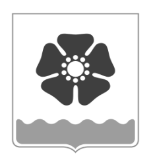 Городской Совет депутатовмуниципального образования «Северодвинск» (Совет депутатов Северодвинска)седьмого созываРЕШЕНИЕО принятии проекта решения Совета депутатов Северодвинска«О бюджете городского округаАрхангельской области «Северодвинск»на 2024 год и на плановый период 2025 и 2026 годов» в первом чтенииВ соответствии со статьей 19 Положения о бюджетном устройстве и бюджетном процессе в муниципальном образовании «Северодвинск», утвержденного решением Совета депутатов Северодвинска от 26.06.2008 № 74, Совет депутатов СеверодвинскаРЕШИЛ:1. Утвердить основные характеристики бюджета городского округа Архангельской области «Северодвинск» (далее – местный бюджет) на 2024 год:прогнозируемый общий объем доходов местного бюджета в сумме 9 388 540 096,27 рубля;общий объем расходов местного бюджета в сумме 9 719 981 770,63 рубля;прогнозируемый дефицит местного бюджета в сумме 331 441 674,36 рубля.2. Утвердить основные характеристики местного бюджета на плановый период 2025 и 2026 годов:прогнозируемый общий объем доходов местного бюджета на 2025 год в сумме 9 861 030 224,74 рубля и на 2026 год в сумме 10 153 250 341,67 рубля;общий объем расходов местного бюджета на 2025 год в сумме 9 861 030 224,74 рубля, в том числе условно утвержденные расходы в сумме 192 655 304,50 рубля, и на 2026 год в сумме 10 163 448 070,37 рубля, в том числе условно утвержденные расходы в сумме 290 000 000,00 рубля;прогнозируемый дефицит местного бюджета на 2025 год в сумме 0,00 рубля и на 2026 год в сумме 10 197 728,70 рубля.3. Установить, что доходы от федеральных налогов и сборов, в том числе налогов, предусмотренных специальными налоговыми режимами, региональных и местных налогов и сборов, неналоговые доходы, поступающие от плательщиков на территории Северодвинска, подлежат зачислению в местный бюджет по нормативам, установленным Бюджетным кодексом Российской Федерации, статьей 3 областного закона от 22.10.2009 № 78-6-ОЗ «О реализации полномочий Архангельской области в сфере регулирования межбюджетных отношений» и областным законом «Об областном бюджете на 2024 год и на плановый период 2025 и 2026 годов».Установить нормативы отчислений налогов, сборов и неналоговых платежей
в местный бюджет на 2024 год и на плановый период 2025 и 2026 годов, не установленные бюджетным законодательством Российской Федерации и Архангельской области:налог на рекламу, мобилизуемый на территориях городских округов, – 100 процентов;целевые сборы с граждан и предприятий, учреждений, организаций на содержание милиции, на благоустройство территорий, на нужды образования и другие цели, мобилизуемые на территориях городских округов, – 100 процентов;прочие местные налоги и сборы, мобилизуемые на территориях городских округов, – 100 процентов;доходы, поступающие в порядке возмещения расходов, понесенных в связи
с эксплуатацией имущества городских округов, – 100 процентов;прочие доходы от компенсации затрат бюджетов городских округов – 100 процентов;платежи, взимаемые органами местного самоуправления (организациями) городских округов за выполнение определенных функций, – 100 процентов;платежи в целях возмещения убытков, причиненных уклонением от заключения с муниципальным органом городского округа (муниципальным казенным учреждением) муниципального контракта, а также иные денежные средства, подлежащие зачислению в бюджет городского округа за нарушение законодательства Российской Федерации о контрактной системе в сфере закупок товаров, работ, услуг для обеспечения государственных и муниципальных нужд (за исключением муниципального контракта, финансируемого за счет средств муниципального дорожного фонда), – 100 процентов;платежи в целях возмещения убытков, причиненных уклонением от заключения с муниципальным органом городского округа (муниципальным казенным учреждением) муниципального контракта, финансируемого за счет средств муниципального дорожного фонда, а также иные денежные средства, подлежащие зачислению в бюджет городского округа за нарушение законодательства Российской Федерации о контрактной системе в сфере закупок товаров, работ, услуг для обеспечения государственных и муниципальных нужд, – 100 процентов;денежные взыскания, налагаемые в возмещение ущерба, причиненного в результате незаконного или нецелевого использования бюджетных средств (в части бюджетов городских округов), – 100 процентов;невыясненные поступления, зачисляемые в бюджеты городских округов, – 100 процентов;прочие неналоговые доходы бюджетов городских округов – 100 процентов.Безвозмездные поступления из других бюджетов бюджетной системы Российской Федерации и прочие безвозмездные поступления подлежат зачислению в местный бюджет.4. Утвердить верхний предел муниципального внутреннего долга по долговым обязательствам Северодвинска:на 1 января 2025 года в сумме 3 021 028 421,44 рубля, в том числе по муниципальным гарантиям Северодвинска – 0,00 рубля;на 1 января 2026 года в сумме 3 021 028 421,44 рубля, в том числе по муниципальным гарантиям Северодвинска – 0,00 рубля;на 1 января 2027 года в сумме 3 031 226 150,14 рубля, в том числе по муниципальным гарантиям Северодвинска – 0,00 рубля;5. Рассмотреть во втором чтении проект решения Совета депутатов Северодвинска «О бюджете городского округа Архангельской области «Северодвинск» на 2024 год и на плановый период 2025 и 2026 годов» 12 декабря 2023 года. 6. Опубликовать (обнародовать) настоящее решение в бюллетене нормативно-правовых актов муниципального образования «Северодвинск» «Вполне официально», разместить в сетевом издании «Вполне официально» (вполне-официально.рф) и на официальных интернет-сайтах Совета депутатов Северодвинска и Администрации Северодвинска.от23.11.2023№  87ПредседательСовета депутатов Северодвинска____________________М.А. СтарожиловГлава Северодвинска______________________И.В. Арсентьев                                                           